ҠАРАР                                                                                                 РЕШЕНИЕ« 05 » ноябрь  2019 й.                  №    28-3-2                   «05 »  ноября  2019  г.Дүшəмбикə ауылы                                                                       с. ДушанбековоОб установлении земельного налога на территории сельского поселения Душанбековский сельсовет муниципального района Кигинский район Республики БашкортостанВ соответствии с Федеральным законом от 6 октября 2003 года №131-Ф3 «Об общих принципах организации местного самоуправления в Российской Федерации», Налоговым кодексом Российской Федерации, руководствуясь пунктом 3 части 6 статьи 18 Устава сельского поселения  Душанбековский  сельсовет муниципального района Кигинский район Республики Башкортостан Совет сельского поселения  Душанбековский сельсовет муниципального района Кигинский район Республики Башкортостан    р е ш и л:1. Ввести земельный налог на территории сельского поселения  Душанбековский сельсовет муниципального района Кигинский район Республики Башкортостан.2. Установить налоговые ставки в следующих размерах:2.1. 0,3 процента в отношении земельных участков:отнесенных к землям сельскохозяйственного назначения или к землям в составе зон сельскохозяйственного использования в населенных пунктах и используемых для сельскохозяйственного производства;занятых жилищным фондом и объектами инженерной инфраструктуры жилищно- коммунального комплекса (за исключением доли в праве на земельный участок, приходящейся на объект, не относящийся к жилищному фонду и к объектам инженерной инфраструктуры жилищно-коммунального комплекса) или приобретенных (предоставленных) для жилищного строительства (за исключением земельных участков, приобретенных (предоставленных) для индивидуального жилищного строительства, используемых в предпринимательской деятельности);не используемых в предпринимательской деятельности, приобретенных (предоставленных) для ведения личного подсобного хозяйства, садоводства или огородничества, а также земельных участков общего назначения, предусмотренных Федеральным законом от 29 июля 2017 года Ж217-ФЗ «О ведении гражданами садоводства и огородничества для собственных нужд и о внесении изменений в отдельные законодательные акты Российской Федерации»;2.2. 1,5 процента в отношении прочих земельных участков.3. Установить по земельному налогу следующие налоговые льготы:           3.1 освободить от уплаты земельного налога следующие категории налогоплательщиков:3.1.1. ветеранов Великой Отечественной войны;3.1.2. инвалидов  I и II групп инвалидности;3.1.3. физических лиц, имеющих пять и более несовершеннолетних детей.Налоговые льготы, установленные настоящим пунктом, не распространяются на земельные участки (часть, доли земельных участков), сдаваемые в аренду.3.2.   налоговые  льготы, установленные пунктом 3.1 распространяются в отношении одного объекта налогообложения каждого вида, не используемые в предпринимательской деятельности, по выбору налогоплательщика.4.  Установить для налогоплательщиков - организаций отчетные периоды по земельному налогу, которыми признаются первый квартал, второй квартал и третий квартал календарного года.5.   Признать утратившим силу решение Совета сельского поселения Душанбековский  сельсовет муниципального района Кигинский  район Республики Башкортостан от   23 ноября 2018 года № 27-42-2  «Об установлении земельного налога на территории сельского поселения  Душанбековский сельсовет муниципального района Кигинский район Республики Башкортостан»;7. Настоящее решение вступает в силу не ранее чем по истечении одного месяца со дня его официального опубликования и не ранее 1 января 2020 года.8. Настоящее решение обнародовать на информационном стенде в здании администрации сельского поселения  Душанбековский  сельсовет муниципального района Кигинский район Республики Башкортостан и разместить на  официальном сайте администрации сельского поселения  Душанбековский  сельсовет муниципального района Кигинский район Республики Башкортостан в сети общего доступа «Интернет».Глава сельского поселения				          	/Ф.А. Гизатуллин/Башkортостан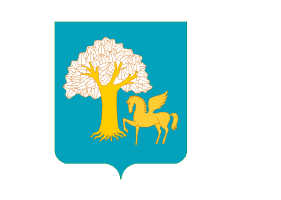  РеспубликаһыныңҠыйғы районымуниципаль районыныңДүшəмбикə ауыл Советыауыл  билəмəһе СоветыСовет сельского поселенияДушанбековский сельсоветмуниципального районаКигинский районРеспублики Башкортостан